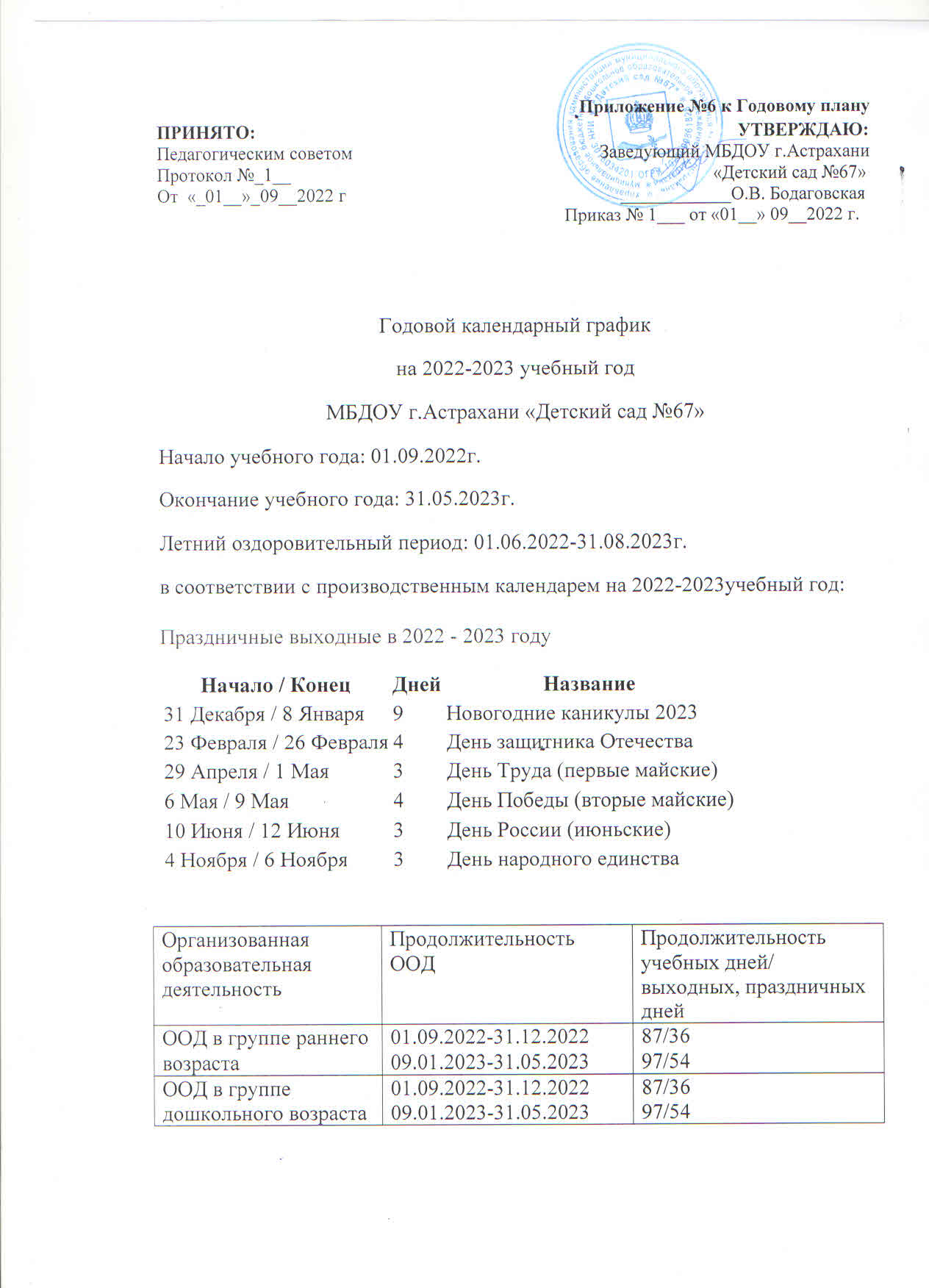 Приложение №6 к Годовому плануПРИНЯТО:                                                                                                         УТВЕРЖДАЮ:Педагогическим советом                                                      Заведующий МБДОУ г.Астрахани Протокол №_1__                                                                                            «Детский сад №67»От  «_01__»_09__2022 г                                                            ____________О.В. Бодаговская                                                                                                                          Приказ № 1___ от «01__» 09__2022 г.                                                     Годовой календарный график на 2022-2023 учебный год МБДОУ г.Астрахани «Детский сад №67»Начало учебного года: 01.09.2022г.Окончание учебного года: 31.05.2023г.Летний оздоровительный период: 01.06.2022-31.08.2023г.в соответствии с производственным календарем на 2022-2023учебный год:Праздничные выходные в 2022 - 2023 годуОрганизованная образовательная деятельностьПродолжительность ООДПродолжительность учебных дней/ выходных, праздничных дней ООД в группе раннего возраста01.09.2022-31.12.202209.01.2023-31.05.202387/3697/54ООД в группе дошкольного возраста01.09.2022-31.12.202209.01.2023-31.05.202387/3697/54